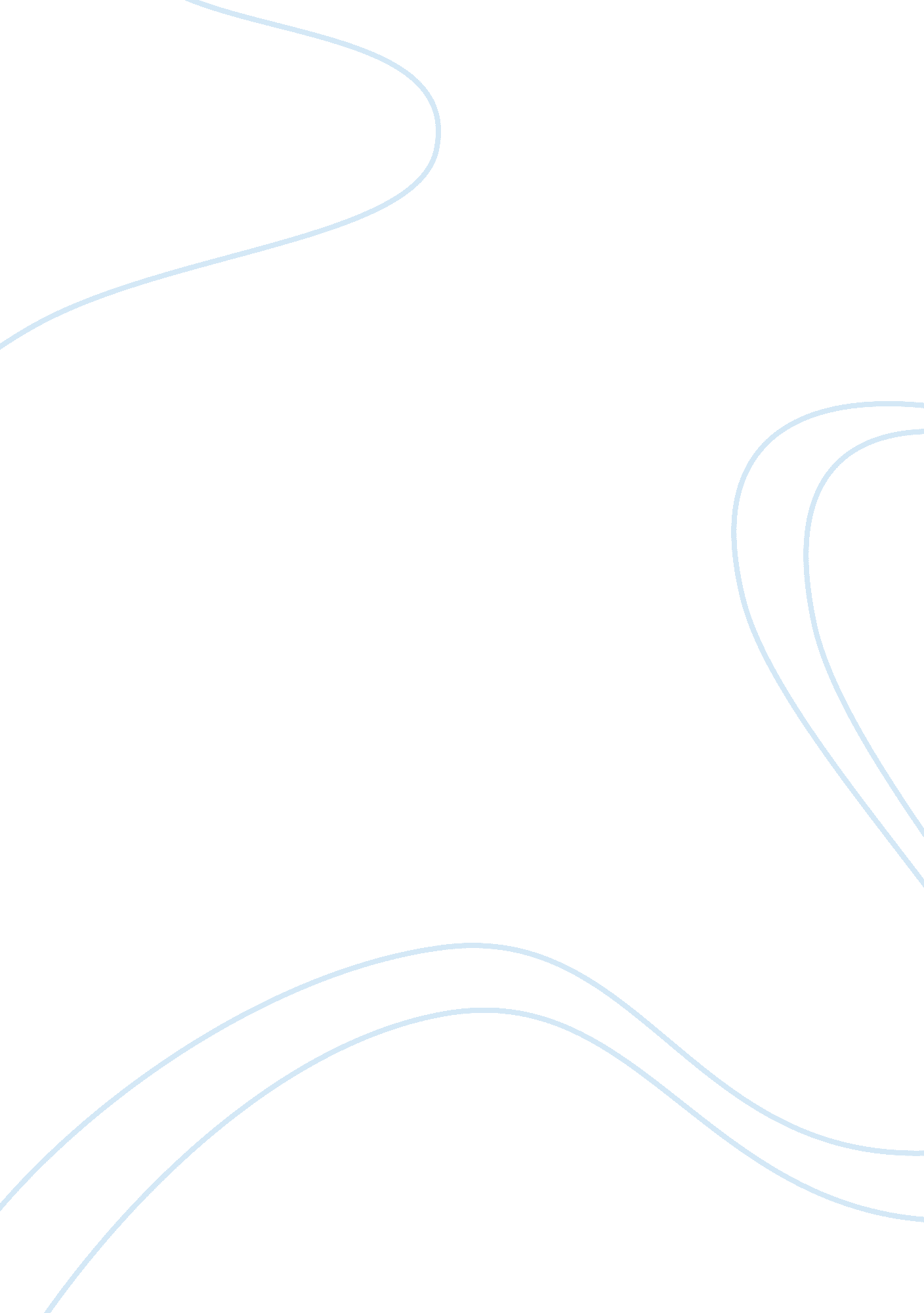 Critical thinking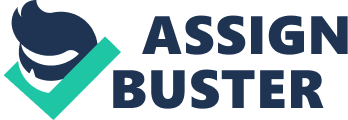 Critical ThinkingCritical thinking is the way a person starts to analyze or assess about any subject, content, or problem and how to improve on it. This means correct thinking in the pursuit of relevant and reliable knowledge about what??™s happening in our society and the world Critical thinking enables an individual to be a responsible citizen who contributes to society, and not potentially become a menace of societys distractions. It??™s like having and keeping an open mind to a variety of subject matter, issues, and purposes that includes moral, economic, historical, mathematical or scientific thinking just to name a few. Critical thinking varies according to the motivation underlying it. Critical thinking can be described as a method used by ordinary people living in the ordinary world. It is the ability to think for ones self on a reliable and responsible basis to make decisions that affect ones life. Critical thinking is also a daily inquiry that investigates problems, ask questions, pose new answers that challenge our way of to resolve and/or disarm potential problems. It discovers new information that can be used for good or bad, question authorities and traditional beliefs, and often end up possessing power in a society. Critical thinking has many components. For example, life in general can be described as having a sequence of problems that each individual must solve for ones self. Critical thinking skills are nothing more than problem solving skills. It takes on a commitment of problem solving and the ability to effectively communicate in the social worldWhen on the job, I find myself always trying to solve or even analyze various situations that arise on a daily basis. Take for instance, a potential disgruntle worker is not happy with his/her job responsibilities at present and feels like they are being targeted because of race. I try and gather as much information to best of my ability from that person(s) and then work on gaining their trust. I try to keep an open-mind to find a creative way to sort through the information that I have obtained and come up with a reliable and trustworthy conclusion for all involved that will successfully find a common ground so there is a pleasant working environment. As citizens, too often we vote impulsively and uncritically, without taking the time to familiarize ourselves with the relevant issues and positions, or what is being proposed or how politicians manipulate us by vague and empty promises. Critical thinking is a mode of thinking that entails a subject, content, or a problem where the thinker improves the quality of his or her thinking by analyzing, assessing, and reconstructing it. Critical thinking is self-directed, self-disciplined, self-monitored, and self-corrective thinking. 